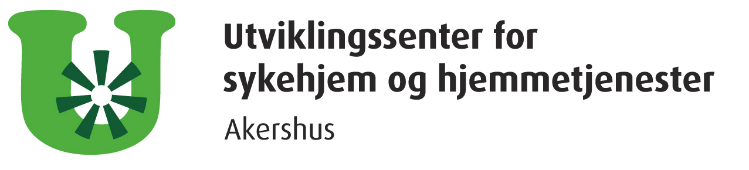 Evalueringsskjema ved avslutning av kompetansetiltaket:«Refleksjonsprogram for ansatte innen habilitering, rehabilitering og mestringsfremmende praksis»For å evaluere utbyttet av refleksjonsprogrammet, ønsker vi at du svarer på noen spørsmål i forkant av første samling, og når hele programmet er fullført. Dato: På hvilken måte vil dette kompetansetiltaket bidra til at din tjeneste jobber bedre med å fremme mestring hos brukerne?Hva har du personlig fått ut av refleksjonsprogrammet?Hva har dere som gruppe fått ut av refleksjonsprogrammet?Ved oppstarten av dette kompetansetiltaket svarte du på hva du så som risiko ved gjennomføring av et slikt kompetansetiltak. Hva tenker du om dette nå?Hvordan vil du med egne ord definere «rehabilitering»?Hvordan vil du med egne ord definere «mestringHva opplever du som dine viktigste bidrag for å fremme mestring hos brukere?I tillegg ønsker vi at du svarer på en skala fra 1 (helt uenig) til 5 (helt enig) om din mening når det gjelder følgende påstander:Hvor stor andel av brukerne i avdelingen vil du si har et mestringspotensiale?Tusen takk for at du tok deg tid til å svare! Påstand12345Refleksjonsprogrammet har bidratt til økt fokus på brukerens mestring på den avdelingen jeg jobber.Refleksjonsprogrammet har bidratt til at ansatte i avdelingen har en sterkere felles forståelse av innholdet i mestringsbegrepet.Refleksjonsprogrammet har bidratt til at rutiner, roller og ansvarsfordeling på vår avdeling er blitt tydeligere for meg.Refleksjonsprogrammet har bidratt til å bedre mine ferdigheter når det gjelder å få brukeren til å bli en likeverdig samarbeidspartner. Jeg tror refleksjonsprogrammet øker ansattes ferdigheter når det gjelder å få brukeren til å ta et større ansvar for sin egen prosess med å oppnå mestring.Jeg tror refleksjonsprogrammet vil bidra til at brukerne deltar i å utarbeide mål og tiltak.Jeg tror refleksjonsprogrammet vil bidra til at jeg endrer min kommunikasjon med bruker, og jobber mer aktivt med motivasjon og motstand. Jeg tror refleksjonsprogrammet vil bidra til at jeg selv og /eller tjenesten samarbeider bedre med pårørende for å fremme mestring hos brukerne.Jeg tror refleksjonsprogrammet vil bidra til at jeg selv og/eller tjenesten samarbeider bedre med frivillige for å fremme mestring hos brukerne.Jeg frykter at for stort fokus på mestring vil gå utover andre arbeidsoppgaver vi har.Jeg tror fokuset på mestring kan bli slitsomt for noen brukere.0-25 %26-50 %51-75 %75-100 %Alle